ALLEGATO 3 AL DIRIGENTE SCOLASTICOdell’ISISS “P. S. Lener”                                                                                                                                                   MarcianiseAUTODICHIARAZIONE DEI PARTECIPANTI ALLA PROCEDURA DI GARA DEI DATI NECESSARI ALL’IDENTIFICAZIONE DEL “TITOLARE EFFETTIVO”NELL’AMBITO DEGLI INTERVENTI A VALERE SUL PNRRProcedura di affidamento nell’ambito degli interventi a valere sul PNRR – Missione 4 – Componete 1-  Linea di investimento 3.2 – Azione 1 -  Codice progetto : M4C1I3.2-2022-961-P-16023 CUP: F24D22002650006 CIG: 9855463958 Titolo progetto: Lener...gia virtualeLa/Il sottoscritta/o _________________________________________________________________ nata/o a _____________________________________ (prov. ______) il ______________________ residente a ____________________ (prov. ____) in via/piazza _____________________________, n. _______ CAP __________ indirizzo e-mail ____________________________________________ PEC________________________________________ tel. __________________________________ professione ___________________________________________________________, in qualità di:legale rappresentantetitolareprocuratore(altro specificare) ____________________________________________________________Ragione sociale __________________________________________________________________con sede legale a __________________________________ (prov. _____) cap _____________ in via/piazza ___________________________ indirizzo e-mail/PEC ________________________C.F. ________________________________ Partita IVA _________________________________ classificazione delle attività economiche predisposta dall’ISTAT (codice ATECO e breve descrizione dell’attività): _________________________________________________________, partecipante alla procedura di selezione del Soggetto attuatore nell’ambito degli interventi a valere sul PNRR – Missione 4 – Componete 1-  Linea di investimento 3.2 – Azione 1 -  Codice progetto : M4C1I3.2-2022-961-P-16023 CUP: F24D22002650006 CIG: 9855463958 Titolo progetto: Lener...gia virtuale, ai sensi degli articoli 46 e 47 del D.P.R. 28 dicembre 2000, n. 445, consapevole della responsabilità penale in cui incorre chi sottoscrive dichiarazioni mendaci o forma, esibisce, si avvale di atti falsi ovvero non più rispondenti a verità e delle relative sanzioni penali di cui all’art. 76 del D.P.R. 445/2000, nonché delle conseguenze amministrative e di decadenza dei benefici eventualmente conseguenti al provvedimento emanatoDICHIARAdi essere titolare effettivo della società/impresa sopra indicatacon decorrenza dalla data ______________ e conclusione alla data del _______________Oppure che il titolare effettivo dell’impresa sopra indicata è:Titolare effettivo: Cognome e Nome ______________________________________ – Codice fiscale: ________________________________ – Data di nascita _______________________ - con decorrenza dalla data ______________ e conclusione alla data del _______________.perché in possesso di una partecipazione superiore al 25% del capitale sociale (indicare la quota di partecipazione), ovvero pari al [_______] %;perché in possesso della maggioranza dei voti, ovvero in conseguenza di altri vincoli contrattuali (specificare quali) [_______];perché esercita poteri di amministrazione o direzione della società (specificare quali poteri) [______]I dati sono trattati ai sensi del Decreto Legislativo 30 giugno 2003, n. 196, e dell’art. 13 del Regolamento UE 2016/679 come attuato dal D.lgs n. 101/2018 con le seguenti modalità: le finalità e le modalità di trattamento cui sono destinati i dati raccolti ineriscono al procedimento in oggetto;il conferimento dei dati costituisce il presupposto necessario per la regolarità del rapporto contrattuale;i soggetti o le categorie di soggetti ai quali i dati possono essere comunicati sono: il personale interno all’Ente implicato nel procedimento, ogni altro soggetto che abbia interesse ai sensi del D.Lgs. n. 267/2000 e della L. n. 241/1990, gli organi dell’autorità giudiziaria;i diritti spettanti all’interessato sono quelli di cui agli artt. 12 e seguenti del Regolamento UE 2016/679 come attuato dal D.lgs 101/2018.Luogo e Data _____________ 					FIRMA DEL DICHIARANTE									______________________N.B.Il presente modulo dovrà essere compilato da ciascuna persona fisica individuata come titolare effettivo, in caso di più soggetti individuati come titolari effettivi; il presente modulo, opportunamente compilato, deve essere trasformato in PDF ai fini della sottoscrizione con firma digitale del dichiarante. Nel caso di assenza di firma digitale è necessario firmare il documento con firma olografa e allegare un documento di identità del dichiarante in corso di validità;nel caso di impossibilità ad acquisire detta dichiarazione dal titolare effettivo, la stessa potrà essere rilasciata da altro rappresentante delegato dello stesso soggetto affidatario o acquisita tramite visura camerale, se presente o con altro tipo di attestazione che certifichi l’identità del/i titolare/i effettivo/i.Allegato:[eventuale, ove il documento non sia sottoscritto digitalmente] copia firmata del documento di identità del sottoscrittore, in corso di validità.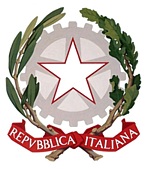 I.S.I.S.S. “Padre Salvatore Lener”Via Leonardo Da Vinci I Traversa, n° 4 81025 MARCIANISE (CE)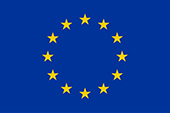 Settore Economico: Amministrazione, Finanza e Marketing – Sistemi Informativi Aziendali – TurismoSettore Tecnologico: Costruzioni, Ambiente e TerritorioSettore Servizi: Servizi Socio Sanitari – Articolazioni: Odontotecnico e OtticoSettore Economico: Amministrazione, Finanza e Marketing – Sistemi Informativi Aziendali – TurismoSettore Tecnologico: Costruzioni, Ambiente e TerritorioSettore Servizi: Servizi Socio Sanitari – Articolazioni: Odontotecnico e OtticoC. Fisc.:93090320610 –Cod. Mecc.: CEIS03900D – Distretto n°14 – Ambito: CAM 07 – Cod. Uff.: UFK5VJ – tel/Fax 0823 839364C. Fisc.:93090320610 –Cod. Mecc.: CEIS03900D – Distretto n°14 – Ambito: CAM 07 – Cod. Uff.: UFK5VJ – tel/Fax 0823 839364C. Fisc.:93090320610 –Cod. Mecc.: CEIS03900D – Distretto n°14 – Ambito: CAM 07 – Cod. Uff.: UFK5VJ – tel/Fax 0823 839364C. Fisc.:93090320610 –Cod. Mecc.: CEIS03900D – Distretto n°14 – Ambito: CAM 07 – Cod. Uff.: UFK5VJ – tel/Fax 0823 839364